Tinklo FIN-NET tarpvalstybinių skundų formaKada naudotis šia forma? Pildykite šią formą, jei:gyvenate vienoje iš Europos ekonominės erdvės šalių (kurioje nors iš ES valstybių narių, Islandijoje, Lichtenšteine, Norvegijoje);norite pateikti skundą prieš finansinių paslaugų teikėją, esantį kitoje Europos ekonominės erdvės šalyje;pasiskundėte paslaugų teikėjui, tačiau jo atsakymas jūsų netenkina;norite sužinoti, kuri neteisminio ginčų sprendimo įstaiga galėtų išspręsti ginčąKaip naudotis šia forma? Įrašykite prašomą informaciją ir išsiųskite formą elektroniniu arba paprastu paštu tinkamai ginčų sprendimo įstaigai, esančiai:jūsų šalyje arbafinansinių paslaugų teikėjo šalyjeTinklo FIN-NET svetainėje pateikiamas visų šalių ginčų sprendimo įstaigų sąrašas ir nurodoma, kokiais klausimais galima į jas kreiptis. Patartina pridėti svarbiausių dokumentų kopijas, visų pirma paslaugų teikėjo rašytinius atsakymus į jūsų skundą.Kokią kalbą vartoti? Tinklo FIN-NET narių sąraše nurodoma, kokiomis kalbomis galima kreiptis į įvairias ginčų sprendimo įstaigas. Užpildykite formą viena iš tų kalbų. Pavyzdžiui, jei nuspręstumėte siųsti formą tinklo FIN-NET nariui, galinčiam atsakyti prancūzų ir anglų kalbomis, užpildykite formą, parengtą prancūzų arba anglų kalba. Forma įvairiomis kalbomis.Kas toliau? Tinklo FIN-NET narys praneš, ar gali išspręsti jūsų problemą. Jis gali jus informuoti, į kurį kitą tinklo narį turėtumėte kreiptis. Jūsų skundą nagrinėjanti ginčų sprendimo įstaiga gali jūsų paprašyti pateikti papildomos informacijos arba užpildyti jos pačios parengtą skundo formą, kad galėtų bylą tinkamai įvertinti.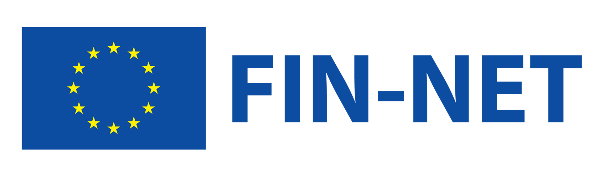 Tinklo FIN-NET skundų dėl tarpvalstybinių finansinių paslaugų formaForma kitomis kalbomisInformacija apie jusInformacija apie jusGyvenamoji šalisPavardėVardas (-ai)PilietybėVisas adresasTelefono numeris (darbo valandomis)E. pašto adresasInformacija apie finansinių paslaugų teikėjąInformacija apie finansinių paslaugų teikėjąVisas pavadinimasVeiklos rūšis (pvz., bankas, draudikas)Padalinio, kuris tvarkė jūsų reikalus, visas adresasTo padalinio telefono numeris, faksas ir e. pašto adresas (neprivaloma)Šalis, kurioje padalinys įsteigtasInformacija apie jūsų skundąInformacija apie jūsų skundąTrumpas paaiškinimas, kuo skundžiamasiĮvykių, dėl kurių kilo ginčas, dataInformacija apie sutartį, pavyzdžiui, draudimo liudijimo numeris (jei įmanoma, pridėkite sutarties kopiją)Jūsų skundo paslaugų teikėjui data (jei įmanoma, pridėkite savo laiško paslaugų teikėjui kopiją)Paslaugų teikėjo naujausio atsakymo data (jei įmanoma, pridėkite atsakymo kopiją)Ar dėl to paties klausimo pradėjote kokią nors kitą procedūrą (pavyzdžiui, kreipėtės į teismą, arbitražo komisiją)?